ОРГАНИЗАТОРЫПРИ УЧАСТИИИНФОРМАЦИОННОЕ ПИСЬМО22-24 мая 2022 года в г. Астрахани состоится II Международный научный форум «Каспий 2022: пути устойчивого развития»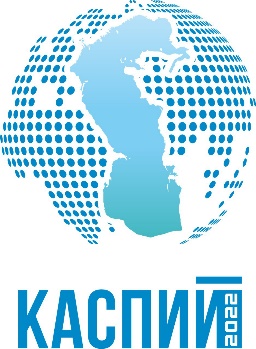 Программа Форума включает панельные дискуссии по темам:Университет − единая точка сборки молодежных активностей региона (22 мая – молодежный день) Новые возможности и приоритеты устойчивого развития Каспийского региона Наука в новых реалияхНовые модели третьей миссии университетовЕдиное образовательное пространство Цифровизация образования − основные тенденцииЛогистика и цифровые платформы для транспортного коридора «Север-Юг» Комплексная безопасность Каспийского макрорегионаЭкологические и климатические вызовы Каспийского макрорегионаНа полях работы Форума планируется: Встреча Президентов Академий наук стран Каспия;заседание Комиссии по науке, исследованиям и технологиям Ассоциации государственных университетов и научно-исследовательских центров Прикаспийских стран; заседание Совет ректоров вузов юга России с участием ректоров ведущих вузов страны;заседание Экспертно-аналитического центра «Каспийский дискуссионный клуб» на тему: «Каспий в глобальной мировой политике: наследие Петра I и современность»; II-е Гужвинские чтения «Анатолий Гужвин: эпоха и личность»; I международная выставка «Образовательное пространство Прикаспийских стран»В рамках Форума 24 мая 2022 г. состоится международная научно-практическая конференция «Каспий и глобальные вызовы».Предлагаемые для обсуждения проблемы для научно-практической конференции: Опустынивание как глобальная и региональная проблема;Сохранение биоразнообразия и воспроизводства редких видов животных;Экологические вызовы и пути их преодоления в Каспийском регионе;Международный транспортный коридор «Север-Юг»: история и перспективы развития. Цифровая логистика;Опыт формирования передовых технологий в международных транспортных коридорах;Фундаментальные и прикладные исследования в области морских технологий, судостроения и транспорта;Морская техника, судостроение и технологии освоения ресурсов Мирового океана;Коммерциализация разработок, направленных на освоение Мирового океана;Медицинское образование и медицинская наука в эпоху цифровизации;Дистанционное обучение студентов медицинских вузов: вызовы времени и границы применения;Методологические основы разработки информационной образовательной среды для подготовки кадров высшей научной квалификации;Цифровые технологии как средство реализации практико-ориентированного обучения будущих врачей в соответствии с ФГОС 3++ в период пандемии COVID-19;Теоретические и практические основы интенсивных технологий растениеводства;Мелиоративные системы и орошаемое земледелие;Агроинженерия и цифровые технологии в АПК; Сохранение и реализация генетического, адаптивного и продуктивного потенциала сельскохозяйственных животных в аридных условиях; Реализация концепции безопасного пищевого пространства в современном мире;Современные цифровые решения в агропромышленном комплексе;Разработка и совершенствование технологий интенсивного выращивания объектов аквакультуры;Развитие технологий криоконсервации половых продуктов для сохранения генофонда редких, ценных и исчезающих видов рыб;Разработка рецептур комбикормов для объектов аквакультуры;Внедрение Smart-технологий в аквакультуре;Социально-экономическая безопасность Прикаспия;Социокультурная и геополитическая ситуация в Каспийском макрорегионе;Экономические и экологические угрозы стабильности Каспийского макрорегиона;Межкультурные коммуникации в Каспийском макрорегионе;Культурный и конфессиональный фронтир;Создание механизмов развития комфортной городской среды, комплексного развития городов и других населенных пунктов с учетом индекса качества городской среды и стандартов по организации транспортно-пешеходной сети;Моделирование и оптимизация инженерных систем, обеспечения микроклимата и энергосбережения для эффективного функционирования систем «Умный дом» и «Умный город»;Конструктивно-технологическая безопасность зданий и сооружений с учётом природных и техногенных воздействий;Современные образовательные технологии и подготовка специалистов будущего.Сессии конференции «Каспий и глобальные вызовы»:Материалы конференции будут опубликованы в электронном сборнике, индексированном в РИНЦ (без оплаты). Публикации по наиболее актуальным тематикам, после рассмотрения организационным комитетом, могут быть рекомендованы для опубликования в виде научной статьи в журнале вузов–организаторов конференции, включенном в Перечень ВАК, при условии соответствия представленных материалов требованиям научных журналов:Обращаем внимание: ИЗМЕНИЛСЯ ФОРМАТ ПРЕДОСТАВЛЕНИЯ СТАТЕЙ СОГЛАСНО НОВОМУ ГОСТ Р 7.0.7–2021Оргкомитет оставляет за собой право отклонять материалы, не относящиеся к тематике конференции,  не соответствующие правилам оформления, имеющие низкий процент оригинальности текста (менее 75%). Участникам конференции:Необходимо направить в оргкомитет до 25 апреля 2022 г.:1. Заявку на участие (Приложение 1).2. Публикацию объемом до 5 страниц.Рабочие языки конференции – русский и английский.3. Формы участия: очная с докладом, дистанционная с докладом, заочная с публикацией доклада. Публикация в сборнике РИНЦ бесплатная.ТРЕБОВАНИЯ К ОФОРМЛЕНИЮ МАТЕРИАЛОВ в сборнике РИНЦ:I. Структура статьи включает: 1. Номер СЕССИИ (ВСЕ ПРОПИСНЫЕ). 2. Тематический рубрикатор УДК. 3. Название статьи (ВСЕ ПРОПИСНЫЕ). 4. Сведения об авторе(ах): ФИО, место работы, учебы автора(ов), город, страна; контактная информация (e-mail) автора(ов); Аннотация (30-40 слов). 6. Ключевые слова (не более 10 слов); 7. Текст статьи (со ссылками на литературные источники в квадратных скобках). 8. Библиографический список литературы.II. Оформление материалов:Все материалы, присылаемые на конференцию, должны соответствовать стандартам оформления. Материалы, не соответствующие требованиям, не будут приняты к печати.Стандарты оформления материалов:1. Языки материала – русский либо английский.2. Размер страницы – А4, ориентация – «Книжная».3. Поля страницы: Верхнее - 20 мм, нижнее - 20 мм, правое - 20 мм, левое - 20 мм.4. Отступ первой строки абзаца слева (красная строка) – 1 см.5. Первый абзац – СЕКЦИЯ №___ (ВСЕ ПРОПИСНЫЕ, выравнивание по левому краю).6. Второй абзац – УДК (выравнивание по левому краю).7. Третий абзац – название статьи (Выравнивание по центру, начертание полужирное, ВСЕ ПРОПИСНЫЕ).8. Четвертый абзац – сведения об авторах (выравнивание по правому краю).9. Пятый абзац – аннотация.10. Шестой абзац – ключевые слова.Название статьи, сведения об авторах, аннотация и ключевые слова указываются на русском и английском языках.11. Следующий абзац – текст статьи (междустрочный интервал – одинарный, выравнивание – по ширине, автоматический перенос слов).12. Шрифт – Times New Roman, размер шрифта – 12 кегль.13. Библиографический список литературы.14. Возможно использование рисунков, таблиц и формул.15. Объем научных статей – не менее 3 и не более 5 страниц.Графики и диаграммы должны быть переведены в формат Word/Excel, таблицы – в Microsoft Word, формулы – в JPEG или TIFF. Иллюстрации с разрешением не менее 300 dpi должны представляться отдельными файлами, а также размещаться непосредственно в тексте. Иллюстрации и таблицы должны быть размещены в тексте после абзацев, содержащих ссылку на них. Ссылка на источник отмечается порядковой цифрой, например, [1, с. 15]. Авторы несут ответственность за достоверность сведений и оформление текста. Материалы, не соответствующие требованиям, не рецензируются и не возвращаются.Материалы для сборника РИНЦ направлять кураторам сессий:E-mail: Сессия 1: e-mail: caspian.asu@gmail.com – Новиченко Ольга ВикторовнаСессия 2: e-mail: science.astu@inbox.ru – Беляева Елена АлександровнаСессия 3: e-mail: nailya.berdieva@gmail.com – Бердиева Найля НажиповнаСессия 4: e-mail: lazkomv@mail.ru – Лазько Марина ВладимировнаСессия 5: e-mail: science.astu@inbox.ru – Беляева Елена АлександровнаСессия: 6 e-mail: chernichkin95@mail.ru – Черничкин Дмитрий АлександровичСессия 7: е-mail: rybakov_alex@mail.ru – Варламова Ксения СергеевнаСессия 8: e-mail: section8@agasu.ru – Нурмакова Жанна Ибрагимовна Приложение 1ЗАЯВКАна участие в Международной научно-практической конференции  «Каспий и глобальные вызовы»Форма заявкиБудем рады приветствовать Вас лично в Астрахани. По организационным вопросам обращаться по e-mail: caspian2022@asu.edu.ru.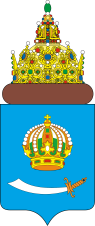 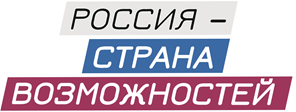 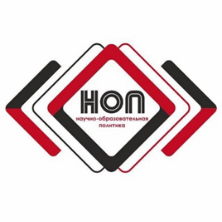 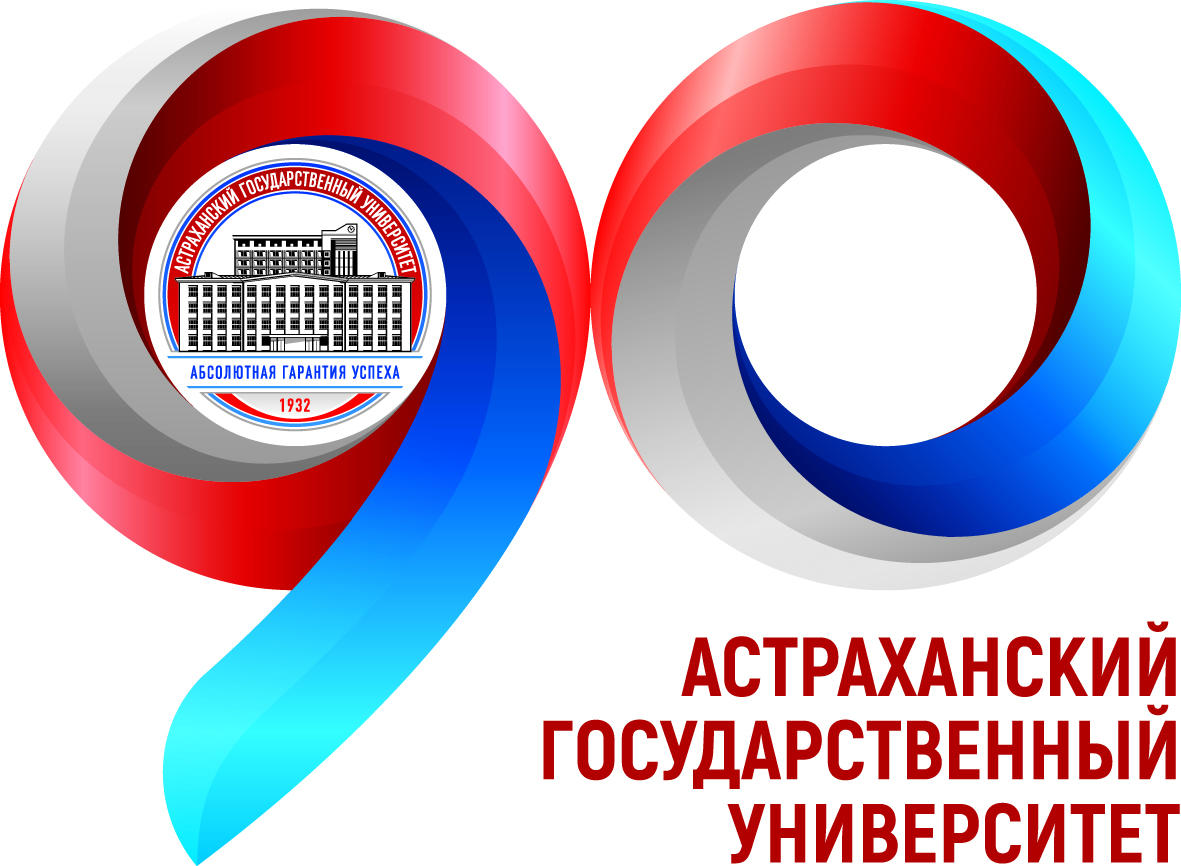 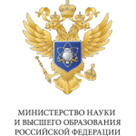 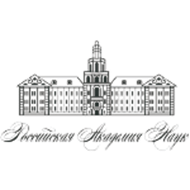 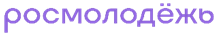 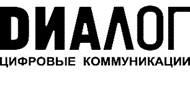 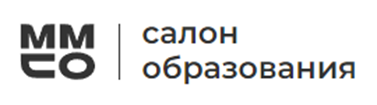 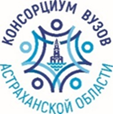 Сессия 1.Журнал «Естественные науки» (АГУ)Сессия 2.«Вестник Астраханского государственного технического университета». Серия Морская техника и технология (АГТУ);«Прикаспийский журнал: управление и высокие технологии» (АГУ)Сессия 3.«Астраханский медицинский журнал» (Астраханский ГМУ);«Прикаспийский вестник медицины и фармации» (Астраханский ГМУ)Сессия 4.«Известия Тимирязевской сельскохозяйственной академии» (МСХА им. К.А. Тимирязева)Сессия 5.«Вестник Астраханского государственного технического университета». Серия Рыбное хозяйство (АГТУ)Сессия 6.«Каспийский регион: политика, экономика, культура» (АГУ)Сессия 7.«Вестник Астраханского государственного технического университета». Серия Управление, вычислительная техника и технология (АГТУ)Сессия 8. «Инженерно-строительный вестник Прикаспия» (АГАСУ)ОБРАЗЕЦУДК: 338.2:004.9
ЦИФРОВАЯ ЭКОНОМИКА: ПОНЯТИЕ, ПЕРСПЕКТИВЫ, ТЕНДЕНЦИИ РАЗВИТИЯ В РОССИИИванов И.И.доцент кафедры «Государственное и муниципальное управление», к.э.н., доцентАстраханский государственный университет, г. Астрахань, Россияe-mail: ivanov@mail.ru      Аннотация     Ключевые словаНазвание, сведения об авторах, аннотация и ключевые слова на английском языкеТекст. Текст. Текст. Текст. Текст. … [1 с. 15].Литература:1. Юдина Т.Н. Осмысление цифровой экономики // Теоретическая экономика. - 2016. - №3. – С. 12-16 ФИО полностьюУчёная степень, звание, должностьПолное наименование места работыТема доклада и сессииДомашний адрес (для иногородних участников c указанием индекса) Контактный телефон (c кодом страны, города, обязательно моб. и кварт.)E-mailФорма участия (очная / заочная)Публикация в РИНЦда/нет Публикация в Scopusда/нетБронирование места в гостиницеДа.  С _____ по ______ 2022г.Нет.